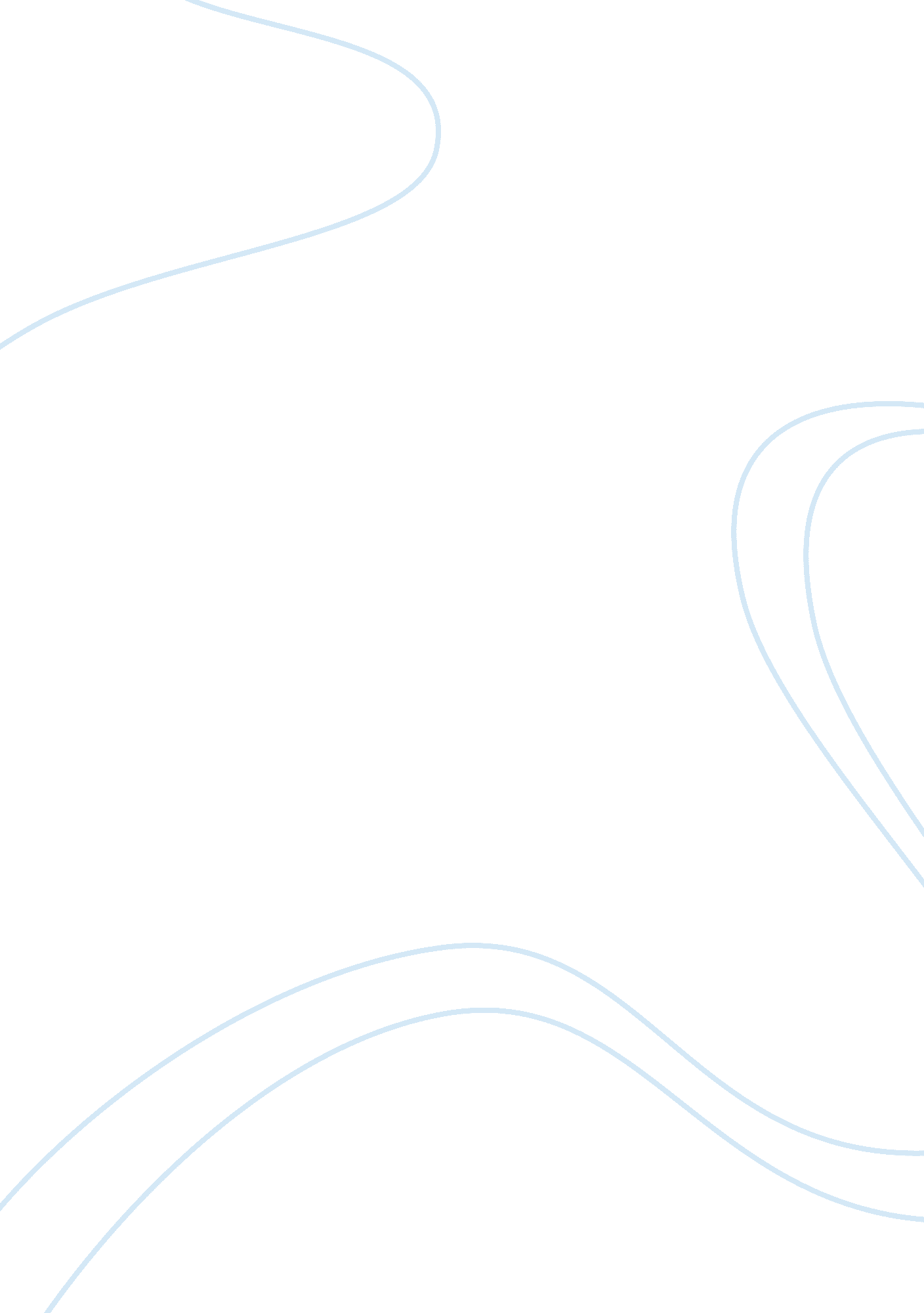 Ammonium nickel(ii) sulfate h8n2nio8s2 structure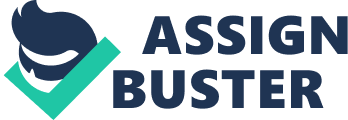 Contents Safety: Experimental data Predicted – ACD/Labs Predicted – ChemAxon Experimental Physico-chemical Properties Experimental Gravity: Miscellaneous Safety: Predicted data is generated using the ACD/Labs Percepta Platform – PhysChem Module No predicted properties have been calculated for this compound. Click to predict properties on the Chemicalize site Molecular Formula H 8 N 2 NiO 8 S 2 Average mass 286. 896 Da Density Boiling Point Flash Point Molar Refractivity Polarizability Surface Tension Molar Volume 1. 923 g/mLAlfa Aesar12519, A18441 22-36/37-45Alfa Aesar12519, A18441 22-40-42/43Alfa Aesar12519, A18441 DANGER: Cancer risk, irritates skin, eyes & mucous membranesAlfa Aesar12519, A18441 Density: Boiling Point: Vapour Pressure: Enthalpy of Vaporization: Flash Point: Index of Refraction: Molar Refractivity: #H bond acceptors: #H bond donors: #Freely Rotating Bonds: #Rule of 5 Violations: ACD/LogP: ACD/LogD (pH 5. 5): ACD/BCF (pH 5. 5): ACD/KOC (pH 5. 5): ACD/LogD (pH 7. 4): ACD/BCF (pH 7. 4): ACD/KOC (pH 7. 4): Polar Surface Area: Polarizability: Surface Tension: Molar Volume: 